Téma: Somfai Anna -Jogar Szitakötő 31. sz.Anyag- és eszközszükséglet: nagy kartonlapok, színes lapok, , olló, ragasztóKészítette: Calapis-Halász TündeIntézmény neve: 16-os Általános Iskola, NagyváradOsztály: 4.F.Az óra menete:1. Előzetes feladat: gyermekjogokra való rákeresés interneten,lexikonokban,polgári nevelés tankönyvben.2. Szervezési feladatok: a szükséges anyagok, eszközök előkészítése3. Motiváció felkeltése: Somfai Anna -Jogar ,Szitakötő 31   - ismerkedés a szöveggel;   - segédanyag: http://segedanyag.com/2015/08/26/gyerekjogok-listaja-6191    ;   - beszélgetés a szöveg kapcsán ;   - beszélgetés a gyermekek jogairól , úgy,ahogy azt ők elképzelik.4. Témabejelentés: Elkészίtjük az osztályunk GYERMEK-ét, akinek JOGA VAN…5. Munkamenet:   - tervezés :mindenki leίr a kapott papίrlapra olyan igéket,melyek a gyermekek jogát jelenti ,   - kiválasztottam egy tanulót , aki ráfeküdt a kartonlapra,osztálytársai pedig körberajzolták az alakját,   - megbeszéljük azokat a dolgokat , amikhez nekik joguk van ( enni , nevet kapni születéskor ,inni , játszani , olvasni , nevetni , élni…)    -a kapott kicsi szίnes papίrlapra ráίrják jogokat,   - a diákok a papίrlapra ίrt igéket közben sorra felragasztják a kartonlapra rajzolt alakra ,6. Értékelés :a megbeszélt szempontok alapján .7. Kiállítás : a plakátot kitettük az iskola  Szitakötő sarkába.ĺrjuk a jogainkat…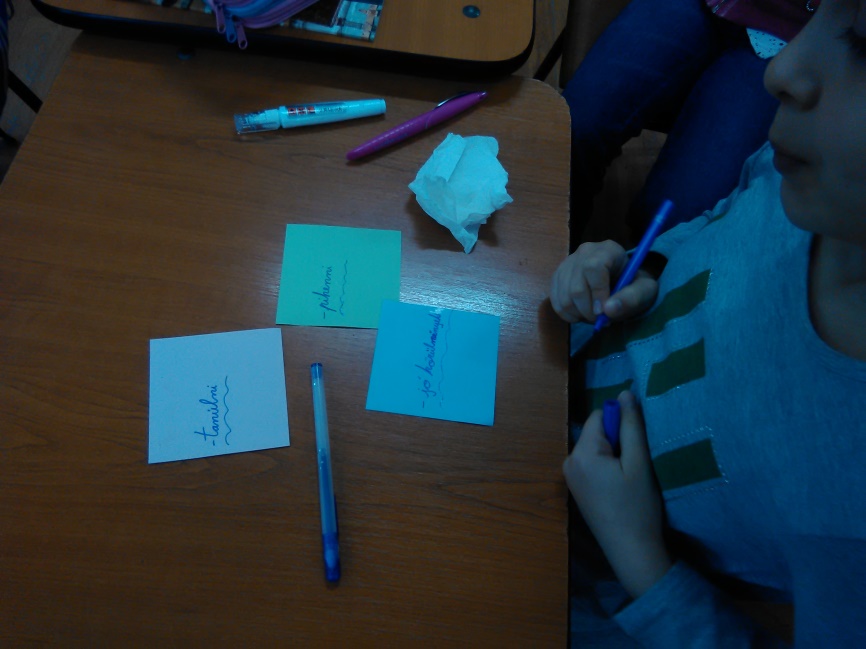 Megrajzoljuk a GYERMEKET …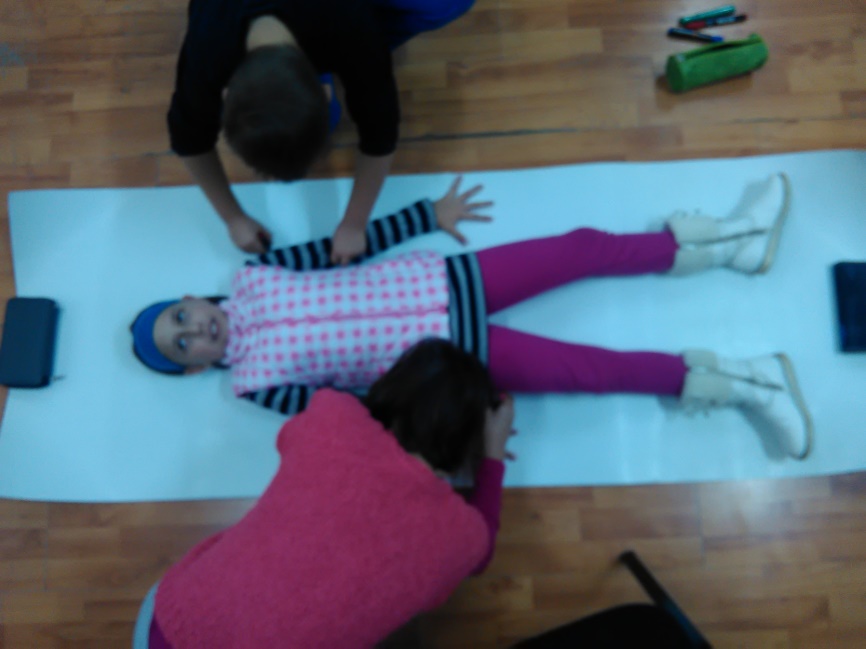 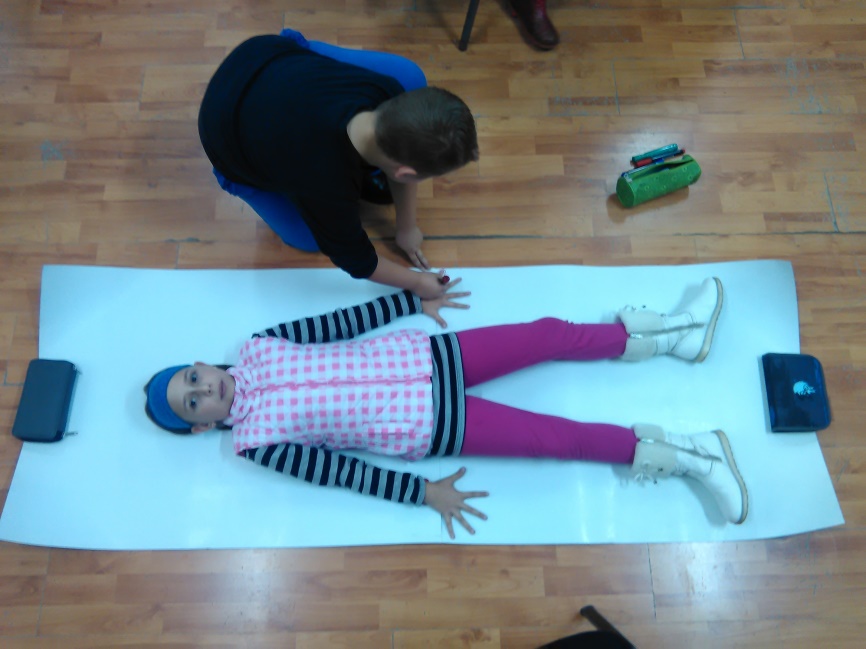 JOGOM VAN …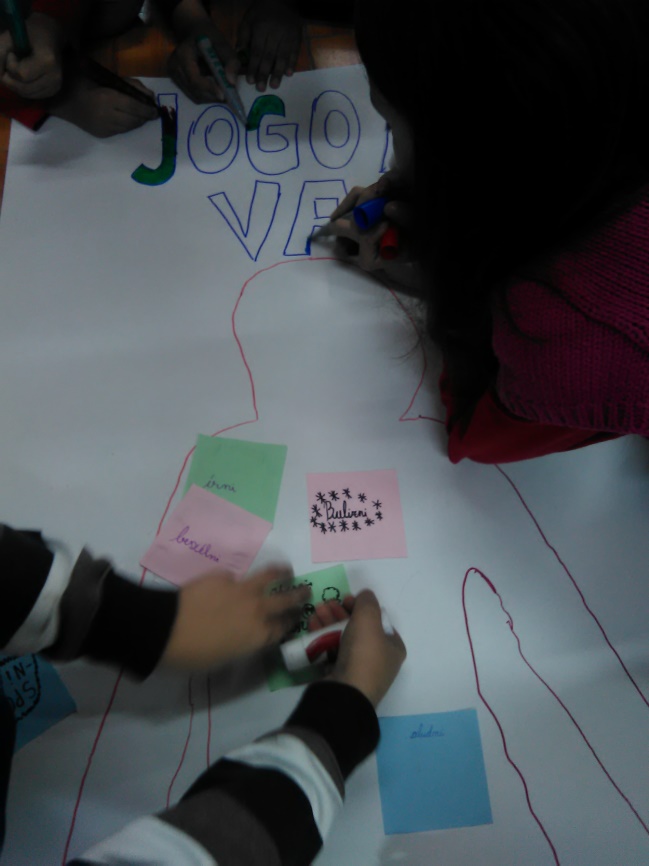 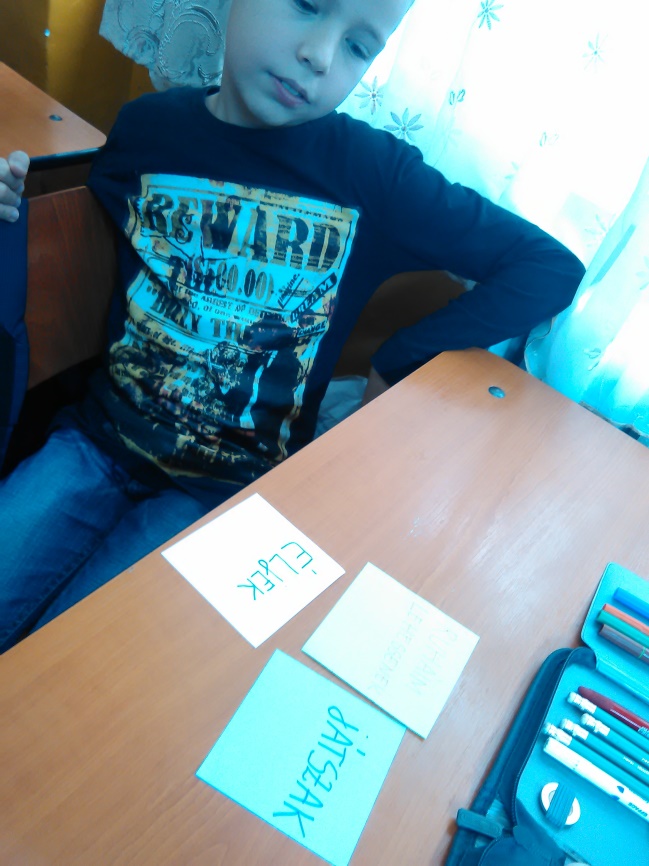 Ragasztgatjuk jogainkat…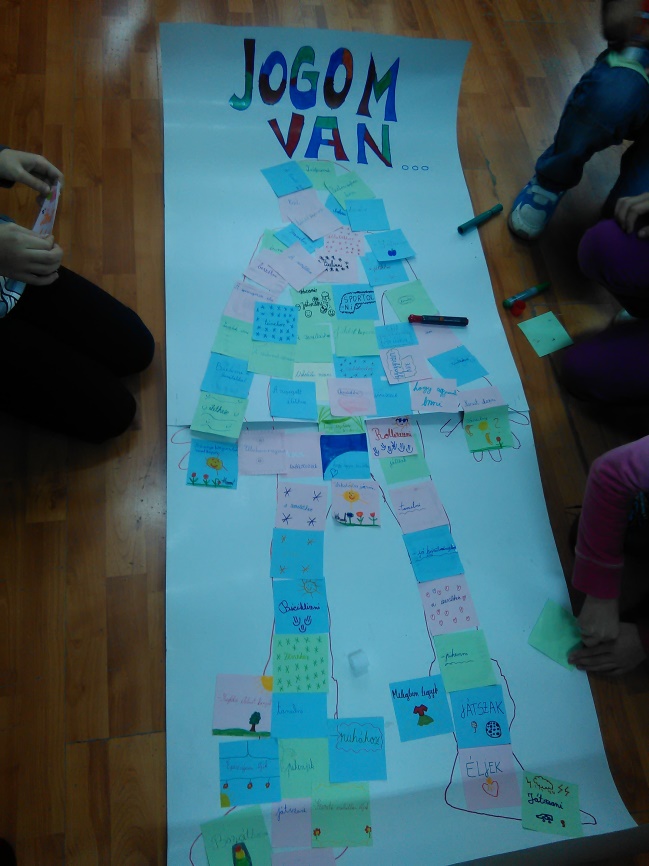 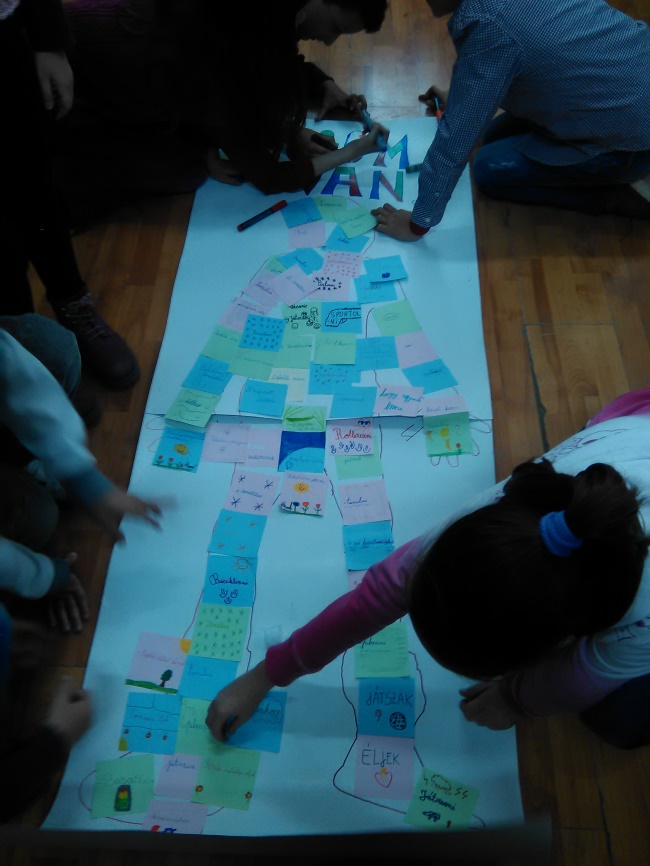 